Приложение 3.Рефлексия 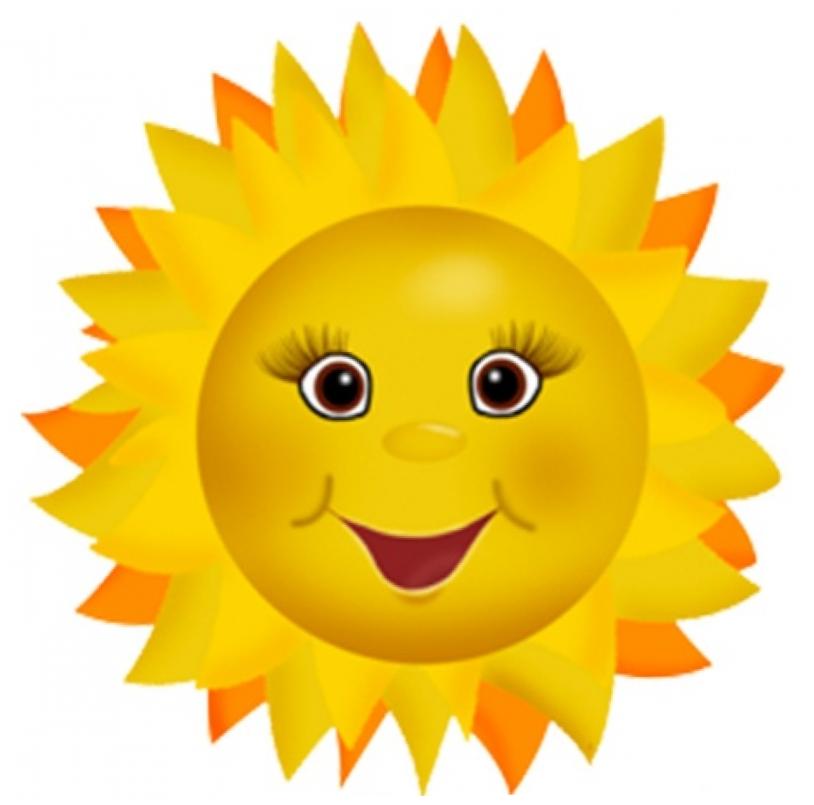 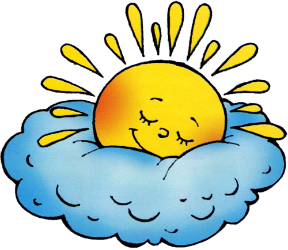 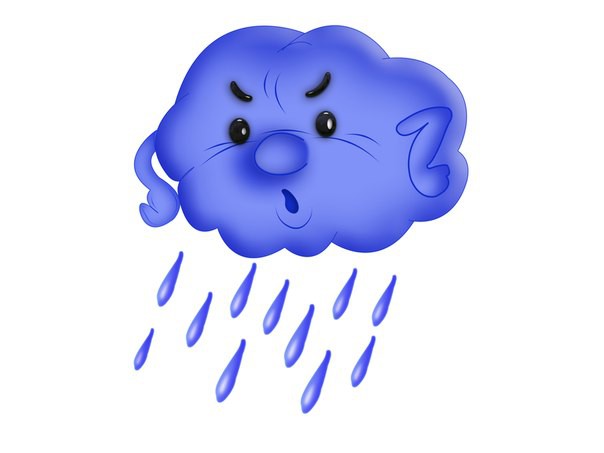 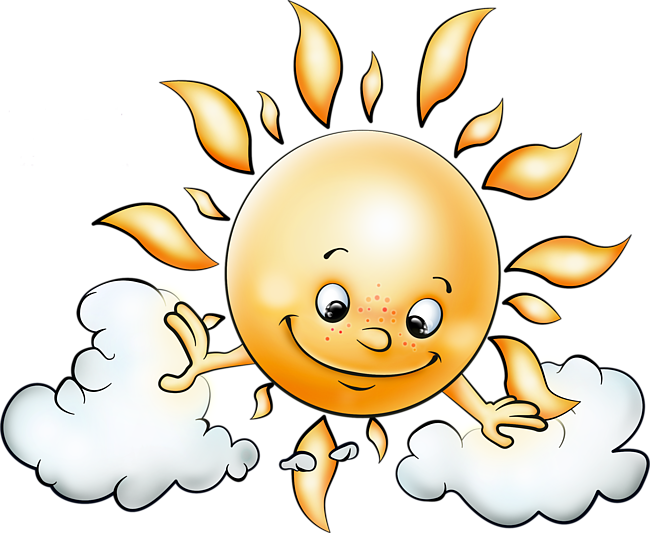 